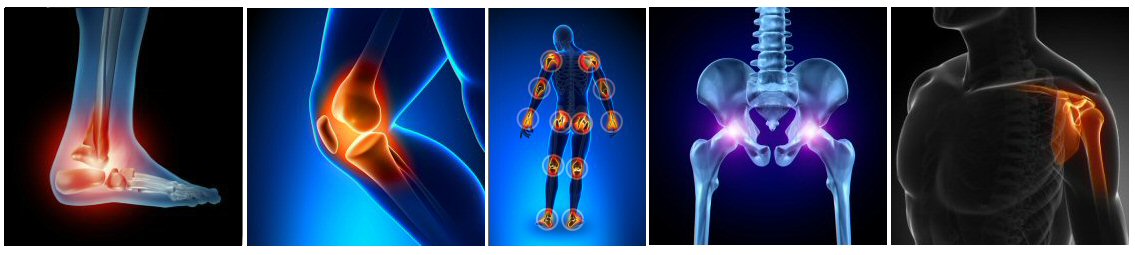 3rd Joint Pain Management - Arthritis Workshop31st March 2020Leicester Marriott Hotel, Smith Way, Grove Park Enderby,                                   Leicester LE19 1SWOrganisers- Mr Maneesh Bhatia, Dr Sadiq Bhayani & Dr Rahul Bhansali18:30-19:00 Registration, snacks, Tea & Coffee19.00-19.05 Welcome 19.05-19.15 Medical management of Arthritis                      Dr Arumugam Moorthy (Consultant Rheumatologist)19.15-19.25 Surgical management of Arthritis – Hand & Wrist                       Mr Aamer Ullah (Consultant Orthopaedic surgeon)19.25-19:35 Surgical management of Arthritis - Shoulder & Elbow                       Mr R Pandey (Consultant Orthopaedic surgeon)19.35-19.45 Physiotherapy for Arthritis – Upper limb 			Helen Tunnicliffe (MSK Physiotherapist)19:45-20.00 Discussion & Questions 20.00-20.10 Surgical management of Arthritis - Hip & Knee		     Mr Arijit Ghosh (Consultant Orthopaedic Surgeon)20.10-20.20 Surgical management of Arthritis – Foot & Ankle		     Mr Maneesh Bhatia (Consultant Orthopaedic Surgeon) 20:20-20.30 Physiotherapy for Arthritis - Lower Limb                         	Richard Wood (MSK Physiotherapist) 20:30-20:40 Pain management of Arthritis                     	Dr Sadiq Bhayani (Consultants in Pain Medicine)20:40-20:50   Psychiatric support for Arthritis 			Dr Ashish Arora (Consultant Psychiatrist)20:50– 21:00 Discussion & Questions21.00 Thanks, Feedback and Close